Измельчитель веток BEAVER M-90 Стоимость в розницу 27000 грн. с НДС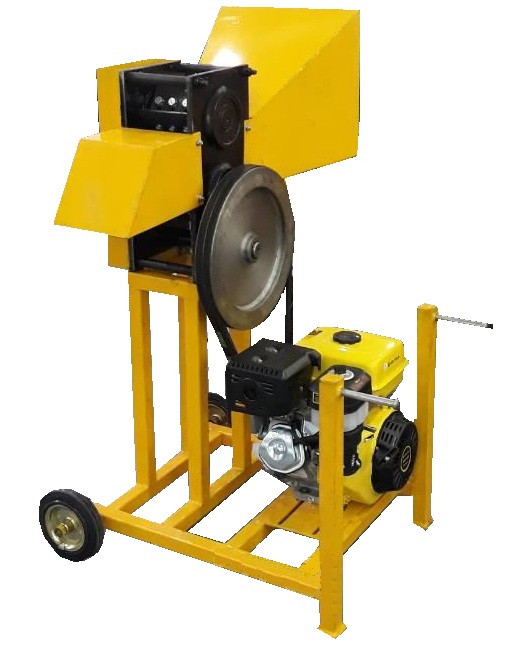  Измельчитель веток BEAVER M-90 от компании "EcoASTRA" - режущий блок в сборе с двигателем, шкивом и ремнем, на передвижной станине. 
 Валы квадратные на четыре ножа. 
 Для изготовления используются высококачественные сертифицированные материалы с обязательной термической обработкой:
- валы ст. 40Х
- ножи ст. 65Г толщиной 10мм
- корпус ст. 45 толщиной 16мм
- шестерни ст. 40Х
- подшипники средней серии(310) 110х50х27
- измельчает ветки до 9см.
У нас вы можете приобрести блок измельчителя в сборе либо по зап. частям. 
Индивидуальный подход к каждому клиенту позволяет воплотить все Ваши пожелания(измельчитель по индивидуальным размерам).Технические характеристики:
Вес режущего модуля 75кг
Производительность 4 куб.м/час
Габариты режущего модуля 280х250х510
Длина полученной заготовки 10-14смНаши преимущества - это те три параметра, которые нужны при покупке товара:Высокое качество товаров Низкая ценаОперативная доставка по УкраинеПредприятие «EcoASTRА» выполняет все эти параметры для наших покупателей.Подробнее: https://ecoastra.com.ua/p727677544-izmelchitel-vetok-beaver.htmlИзмельчитель веток BEAVER W-90Стоимость в розницу 11000 грн. с НДС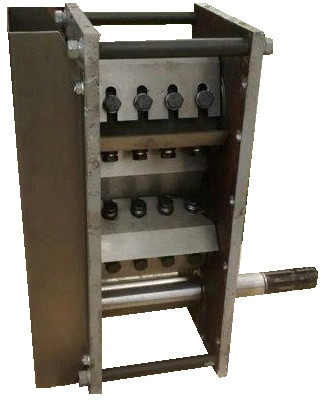 Измельчитель веток в сборе. 
Валы могут быть как круглые так и квадратные, на три/четыре ножа. 
Для изготовления используются высококачественные сертифицированные материалы с обязательной термической обработкой:
- валы ст. 40Х
- ножи 65Г толщиной 10мм
- корпус ст. 45 толщиной 16мм
- шестерни ст. 40Х
- подшипники средней серии(310) 110х50х27
- измельчает ветки до 9см
У нас вы можете приобрести блок измельчителя в сборе либо по зап. частям. 
Индивидуальный подход к каждому клиенту позволяет воплотить все Ваши пожелания(измельчитель по индивидуальным размерам).
О необходимости альтернативного топлива, для пиролизных и твердотопливных котлов, каминов, печей, а также при производстве древесного угля уже много написано. 
Технические характеристики:
Вес режущего модуля 75кг
Производительность 4 куб.м/час
Габариты режущего модуля 280х250х510
Длина полученной заготовки 10-14см Наши преимущества - это те три параметра, которые нужны при покупке товара:Высокое качество товаров Низкая ценаОперативная доставка по УкраинеПредприятие «EcoASTRА» выполняет все эти параметры для наших покупателей.Так же изготовим другое оборудование, комплектующие. Шестерни ножи для измельчения дерева, пластмасс, ножи для гильотин.
Отправляем товар Новой Почтой по всей Украине.
Наша работа заключается в том, чтобы найти наиболее удобный, простой и недорогой способ решения поставленной задачи, не потеряв по дороге смысл.ХарактеристикиПодробнее: https://ecoastra.com.ua/p827362334-izmelchitel-vetok-beaver.html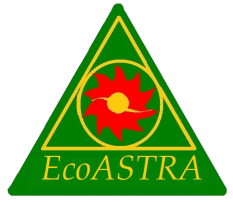 Измельчители BEAVERОсновныеОсновныеСостояниеНовоеПроизводитель  EcoASTRAСтрана производительУкраинаТип приводаБензиновый двигательФорм-фактор  ПередвижнойРежущий механизм  НожевойМаксимальный диаметр веток90.0 (мм)Гарантийный срок  12 (мес)Производительность4 куб.м./часХарактеристики двигателя внутреннего сгоранияХарактеристики двигателя внутреннего сгоранияМарка двигателя  Кентавр ДВЗ-200БГОбъем двигателя  395.0 (куб. см)Мощность двигателя  13.0 (л. с.)Количество цилиндров  1Тактность двигателя  ЧетырёхтактныйОбъем топливного бака3.6 (л)Объем масляного бака0.6 (л)Расход топлива  1.6 (л/ч)ОсновныеОсновныеСостояниеНовоеПроизводитель  EcoASTRAСтрана производительУкраинаТип приводаВОМ трактораГарантийный срок  12 (мес)сфера примененияпромышленное использованиеТип оборудованияИзмельчитель ветокРежущая способность90 ммКоличество шлицов8